Flossmoor Community Church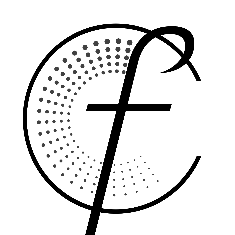 Board and Committee Reports to the Governing BoardNovember 2022Board of Congregational Connections, submitted by Larry KaneHighlightsBCC did not meet in November due to many conflicting schedules.However, BYOB B go  on 11/04 was a huge hit and lots of lessons learned for an even better event next year!Christmas Movie Trivia Night on 12/08  We continue to plan for Christmas Movie Trivia. And our HOPE is that our community, congregation and Board Members support this last BCC event with attendance, volunteering and spreading the news.Diaconate Board, submitted by Shari SweeneyHighlightsDiaconate is working with Betsy on the Cookie Giveaway Project (boxes of home-baked cookies delivered to nursing home, shut-in, elderly, ill, etc. members) which will be on Sunday morning, Dec. 11 in Fellowship Hall. We wrapped up the recruitment of volunteers via sign-up lists in the Gathering Space for transportation, meal & flower delivery; we have a few new volunteers in each area.During November, multiple meals were provided for 2 families, and 2 requests have recently come in for December. We are so thankful for our meal crew volunteers that have quickly jumped in when meals were requested.Card writing keeps two of our members busy; cards have been written to all who made a prayer chain request. One of our Board members planned to talk with Travis about involving youth in our weekly flower deliveries.Our phone call ministry is on hold as we coordinate with Pastor Dawnn on future plans for phone call/Stephen Ministries.Two of our Board members have recently stepped back from serving on the Board for personal reasons. Our Board currently has 8 active members.HopesThat we have enough volunteers to bake, pack and deliver cookies for the Cookie Giveaway Project to make it a success again this year.To work with and support Pastor Dawnn as she develops future plans/trainings for our caring ministries.To continue occasional ongoing recruitment of volunteers for our ministries via bulletin/eblast, etc.   Board of Faith in Action, submitted by Jackie RifficeHIGHLIGHTSFIA is going to offer the congregation several options to provide basic necessities to some of the agencies we partner with. We want to provide a bit of Holiday Magic by asking FCC to donate gift cards, school supplies and volunteer to help at Respond Now, Anew and the Center for Food Equity. A signup genius will accompany the soon-to-come announcements.Green Together continues to move ahead. There was a presentation in October regarding the upcoming referendum for the Forest Preserve District of Cook County. Various helpful hints and engaging factoids on how to protect our green and blue spaces continue to be published through eblasts and social media. A few presentations are planned over the coming months to share with the congregation. HOPESWe are grateful that Julie Johnson joined us (from home) for our November meeting. We hope that her recovery continues on the positive path and want her to know how much she is loved by her church family.We are getting really happy with the Green Together effort and there has been a wellspring of excitement within our Board, hoping that some of our learnings and findings will rub off on FCC!Board of Worship & the Arts, submitted by Donica Van VoorheesNo report submittedFinance Report, submitted by Jeff Groen  (financial reports include data through October 2022)Revenue Comments:YTD Pledge Collections are coming in slightly ahead of YTD budget (+4% or +16k).  Regular Plate offerings are below budget by $14k, though.Main Building (2218) and Community House (847) Sharing Fees are +17k (+56%) above budget through October Expense Comments:Particularly high expenses for Computer-Hardware this month, and for Instrument Maintenance.  2 desktop computers gave out earlier than anticipated and needed to furnish a computer for new pastoral care associate (prior person used personal laptop).Instrument maintenance was due to Organ pedal workAvailable Cash:$273,238 as of end of October.Personnel Committee, submitted by Mike RogersHIGHLIGHTSRecommended that staffing positions be continued in 2023 as they currently existRecommended that 2023 staff salaries for Regular Employees include raises with an adjustment formula dependent on date of hiring and cost of living.  A separate recommendation included a raise for Day Porter.Completed annual staff review processesApproved updating of the Employment Policies and Practices ManualThe Sub-Committee for policies and procedures regarding sexual abuse/harassment met and approved format changes and recommendations for modifying the policies. HOPESTo approve recommendations from the Sub-Committee for policies and procedures regarding sexual abuse/harassmentTo discuss the review process for each of the staff levelsProperties Committee, submitted by Karen CheungHIGHLIGHTSSuccessful Fall Clean Up on Saturday, November 12 with roughly 20 volunteers.Zarlengo was hired to repair the large pothole at the Community House entrance. New Trees planted at The Community House by Utermark in late OctoberProperties has prioritized 2023 capital projects, and will meet with Foundation Committee soon re: fundingHOPESThree rotten wood doors to be replaced soon with steel (contract/deposit is complete to JaBaay Doors) at McAfee, Boiler Room, and Travers ramp Weather to cooperate for a small bill for snow removal in 22-23; Haggerty Landscaping, along with Simon and Bob, will handle our needs.Working on prioritizing remaining 2024 and 2025 capital needs from the reserve study Stewardship Committee, submitted by Chris DolanCommitment Sunday was November 6.   As of November 30 we have received 94 pledges for a total of $434,327.  This is 72% of our $600,000 goal.  Similar to past years, we expect additional pledges to come in over the next 60 days.  In the coming weeks the committee will be emailing and calling those who have pledged in the past but have not yet done so this year.  We need 40 additional pledge units (averaging $4191) to reach our $600K goal.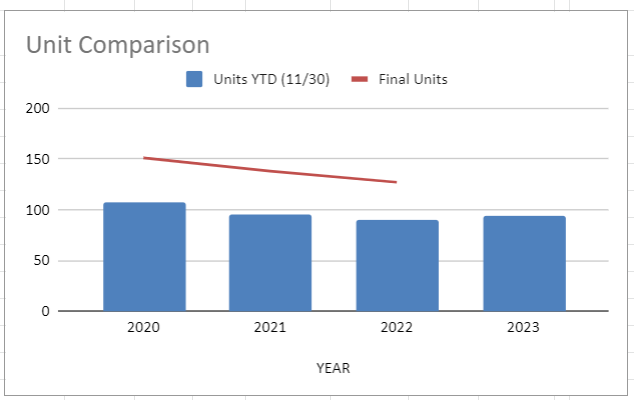 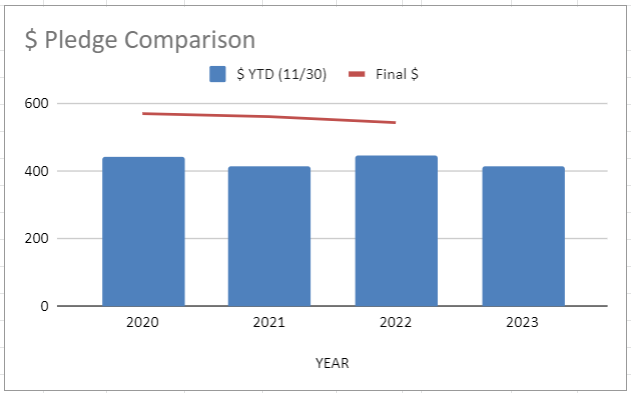 